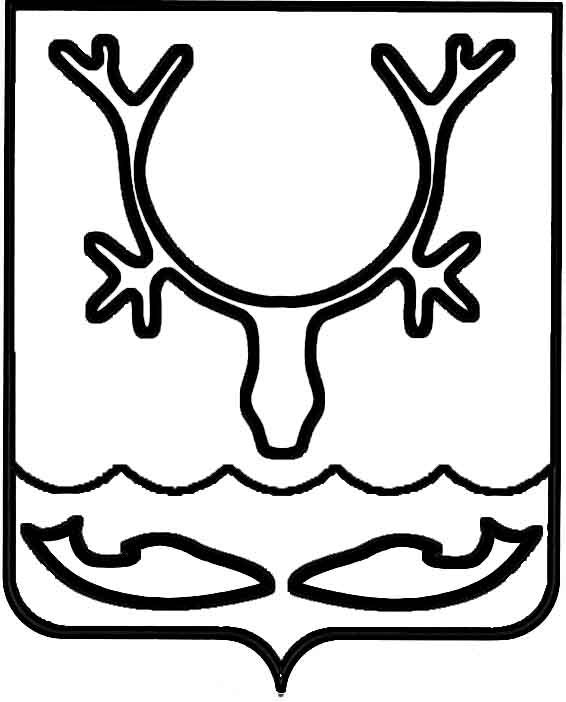 Администрация муниципального образования
"Городской округ "Город Нарьян-Мар"ПОСТАНОВЛЕНИЕОб утверждении Перечня налоговых расходов муниципального образования "Городской округ "Город Нарьян-Мар" на 2025 год                и плановый период 2026 и 2027 годовВ соответствии со статьей 174.3 Бюджетного кодекса Российской Федерации, постановлением Правительства Российской Федерации от 22.06.2019 № 796 
"Об общих требованиях к оценке налоговых расходов субъектов Российской Федерации и муниципальных образований", постановлением Администрации муниципального образования "Городской округ "Город Нарьян-Мар" от 03.09.2020 
№ 608 "Об утверждении требований к оценке налоговых расходов муниципального образования "Городской округ "Город Нарьян-Мар" Администрация муниципального образования "Городской округ "Город Нарьян-Мар"П О С Т А Н О В Л Я Е Т:Утвердить Перечень налоговых расходов муниципального образования "Городской округ "Город Нарьян-Мар" на 2025 год и плановый период 
2026 и 2027 годов (далее – Перечень) согласно Приложению к настоящему постановлению.Установить, что Перечень применяется для включения в паспорт налоговых расходов муниципального образования "Городской округ "Город Нарьян-Мар" 
на 2025 год.Настоящее постановление вступает в силу после его официального опубликования.Перечень налоговых расходов муниципального образования "Городской округ "Город Нарьян-Мар" на 2025 год и плановый период 2026 и 2027 годов06.03.2024№410И.о. главы города Нарьян-Мара Д.В. АнохинПриложениек постановлению Администрации муниципального образования "Городской округ "Город Нарьян-Мар"от 06.03.2024 № 410№ п/пНаименования налогов, сборов, таможенных платежей и страховых взносов 
на обязательное социальное страхование, 
по которым предусматриваются налоговые льготы, освобождения и иные преференцииКатегории плательщиков налогов, сборов, таможенных платежей 
и страховых взносов 
на обязательное социальное страхование, для которых предусмотрены налоговые льготы, освобождения 
и иные преференцииНормативные правовые акты, международные договоры, их структурные единицы, которыми предусматриваются налоговые льготы, освобождения и иные преференции по налогам, сборам, таможенным платежам и страховым взносам на обязательное социальное страхованиеЦели предоставления налоговых льгот, освобождений 
и иных преференций для плательщиков налогов, сборов, таможенных платежей и страховых взносов на обязательное социальное страхованиеНаименования муниципальных программ муниципального образования, наименования нормативных правовых актов, международных договоров, определяющих цели социально-экономической политики муниципального образования, не относящиеся к муниципальным программам муниципального образования, в целях реализации которых предоставляются налоговые льготы, освобождения и иные преференции 
для плательщиков налогов, сборов, таможенных платежей и страховых взносов на обязательное социальное страхованиеНаименование ответственного структурного подразделения Администрации муниципального образования "Городской округ "Город 
Нарьян-Мар"12345671Налог на имущество физических лицОсвобождение от уплаты налога на имущество физических лиц в отношении неработающих трудоспособных лиц, осуществляющих уход 
за инвалидом 1-й группы, ребенком-инвалидом 
в возрасте до 18 лет, нуждающимся 
в постоянном уходе 
по заключению лечебного учрежденияРешение Совета городского округа 
"Город Нарьян-Мар" 
от 26.10.2016 № 282-р"О налоге на имущество физических лиц"(пункт 4)Повышение социальной защищенности населения, повышение уровня жизни граждан - получателей мер социальной поддержки, снижение налогового бремени для отдельных категорий гражданхУправление финансов Администрации МО "Городской округ "Город Нарьян-Мар"2Налог на имущество физических лицОсвобождение от уплаты налога на имущество физических лиц 
в отношении одиноких матерей (отцов), вдов 
и вдовцов, имеющих детей в возрасте до 18 лет 
(в возрасте до 23 лет, 
для детей, обучающихся 
по очной форме обучения 
в образовательных организациях среднего общего образования, среднего профессионального образования или высшего образования), - в отношении имущества, принадлежащего на праве собственности им или их детямРешение Совета городского округа "Город Нарьян-Мар" от 26.10.2016 № 282-р"О налоге на имущество физических лиц"(пункт 4)Повышение социальной защищенности населения, повышение уровня жизни граждан - получателей мер социальной поддержки, снижение налогового бремени для отдельных категорий гражданхУправление финансов Администрации МО "Городской округ "Город Нарьян-Мар"3Налог на имущество физических лицОсвобождение от уплаты налога на имущество физических лиц в отношении родителей, имеющих трех и более детей в возрасте до 18 лет (в возрасте до 23 лет, для детей, обучающихся 
по очной форме обучения 
в образовательных организациях среднего общего образования, среднего профессионального образования или высшего образования), - в отношении имущества, принадлежащего на праве собственности им или их детямРешение Совета городского округа "Город Нарьян-Мар" от 26.10.2016 № 282-р"О налоге на имущество физических лиц"(пункт 4)Повышение социальной защищенности населения, повышение уровня жизни граждан - получателей мер социальной поддержки, снижение налогового бремени для отдельных категорий гражданхУправление финансов Администрации МО "Городской округ "Город Нарьян-Мар"4Земельный налогОсвобождение от уплаты земельного налога 
в отношении пенсионеров 
по возрасту - в отношении земельных участков 
под домами индивидуальной жилой застройки, в пределах норм предоставления земельных участков и под индивидуальными гаражами (лодочными стоянками)Постановление Совета городского округа "Город Нарьян-Мар" от 28.10.2005 № 4 "Об утверждении Положения "О порядке исчисления и уплаты земельного налога"(подпункт 5 пункта 6.1)Повышение социальной защищенности населения, повышение уровня жизни граждан - получателей мер социальной поддержки, снижение налогового бремени для отдельных категорий гражданхУправление финансов Администрации МО "Городской округ "Город Нарьян-Мар"5Земельный налогОсвобождение от уплаты земельного налога 
в отношении органов местного самоуправленияПостановление Совета городского округа "Город Нарьян-Мар" от 28.10.2005 № 4 "Об утверждении Положения "О порядке исчисления и уплаты земельного налога"(подпункт 6 пункта 6.1)Создание условий для развития, совершенствования 
и повышения эффективности деятельности органов местного самоуправления 
в решении вопросов местного значенияхУправление финансов Администрации МО "Городской округ "Город Нарьян-Мар"6Земельный налогОсвобождение от уплаты земельного налога физических лиц, владеющих земельными участками, предоставленными 
в соответствии с законом Ненецкого автономного округа от 15.11.2011 № 79-оз "О бесплатном предоставлении земельных участков многодетным семьям в Ненецком автономном округе" 
в период с 1 февраля 2013 года по 21 февраля 2014 года Постановление Совета городского округа "Город Нарьян-Мар" от 28.10.2005 № 4 "Об утверждении Положения "О порядке исчисления и уплаты земельного налога"(подпункт 7 пункт 6.1)Повышение социальной защищенности населения, повышение уровня жизни граждан - получателей мер социальной поддержки, снижение налогового бремени для отдельных категорий гражданхУправление финансов Администрации МО "Городской округ "Город Нарьян-Мар"7Земельный налогОсвобождение от уплаты земельного налога муниципальных казенных учреждений, финансируемых из бюджета муниципального образования "Городской округ "Город Нарьян-Мар"Постановление Совета городского округа "Город Нарьян-Мар" от 28.10.2005 № 4 "Об утверждении Положения "О порядке исчисления и уплаты земельного налога"(подпункт 8 пункта 6.1)Создание условий для эффективного функционирования 
и развития систем коммунальной инфраструктуры муниципального образования, обеспечивающих безопасные 
и комфортные условия проживания граждан 
и улучшение экологической обстановкихУправление финансов Администрации МО "Городской округ "Город Нарьян-Мар"